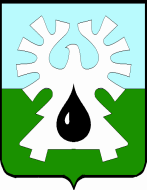 МУНИЦИПАЛЬНОЕ ОБРАЗОВАНИЕ ГОРОД УРАЙХанты-Мансийский автономный округ-ЮграАДМИНИСТРАЦИЯ ГОРОДА УРАЙКомитет по финансам администрации города УрайПРИКАЗот 31.07.2020                                                                                                                   №62-одО внесении изменений   в сводную бюджетную росписьНа основании пункта 3 статьи 217, пункта 3 статьи 232 Бюджетного кодекса Российской Федерации, решения Думы города Урай от 10.07.2020 №53 «О дополнительных основаниях для внесения изменений в сводную бюджетную роспись», приказа Комитета по финансам администрации города Урай от 29.04.2020 №21-од «Об утверждении Порядка составления и ведения сводной бюджетной росписи бюджета городского  округа город Урай, бюджетных росписей главных распорядителей средств бюджета городского округа город Урай (главных администраторов источников внутреннего финансирования дефицита бюджета городского округа город Урай) и лимитов бюджетных обязательств городского округа город Урай»:1. Внести изменения в  сводную бюджетную роспись бюджета городского округа город Урай на 2020 год и на плановый период 2021 и 2022 годов согласно приложениям 1,2.2. Настоящий приказ вступает в действие с момента его опубликования.3. Опубликовать  приказ в  газете «Знамя» и разместить  на официальном сайте органов местного самоуправления города Урай в информационно-телекоммуникационной  сети Интернет.4. Контроль за выполнением приказа возложить на начальника бюджетного управления Л.В.Зорину.Исполняющий обязанностипредседателя          			  	                                                             Л.В.Зорина